                                            	Český svaz chovatelů ZO z.s. Česká Skalice                              si Vás dovoluje pozvat k účasti na výstavě králíků, holubů, drůbeže a exotů                                                                spojenou s 9. soutěžní výstavou mladých chovatelů                                                                ve dnech 13. a 14. října 2018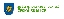                                                do výstavní haly v České Skalici – Jiráskova ulice čp. 882Výstavní kategorie:  	králíci 	K 3, K 4, 2+2, Jholubi	V 4 /max. 6 /, Jdrůbež	1+1, 1+2, JVýstavní podmínky:výstavy se zúčastní členové ČSCH, zvlášť budou hodnocena zvířata mladých chovatelůpřihlášky posílejte do 8.10.2018 na adresu: Zuzana Mervartová, 54948 Studnice 26tel. 606068906, nebo e-mail: zmakalousova@email.cz do přihlášek mladých chovatelů je třeba uvést potvrzení o členství v ZO ČSCH a rok narozenína příjmu zvířat každý vystavovatel zaplatí 70,- Kč /vstupenka a katalog / MCH zdarmazvířata musí být na výstavišti předána ve čtvrtek 11.10.2018 v době od 15:30 do 19 hodinkrálíci musí být zváženi a drůbež zvážena a uvedeno číslo kroužku - podmínka!!!u prodejných zvířat uveďte pevnou cenu, pořadatel si k prodejní ceně připočítává I0 %rodokmen předejte při příjmu zvířatocenění zvířat bude provedeno v pátek 12. I0. 20I8 od 8 hodin bez přítomnosti veřejnostiprodejná zvířata mohou být kupujícím vydána ihned po zaplacení kupní cenypředání ocenění bude provedeno v neděli 14.10.2018 v 11 hodin při ukončení výstavypeníze za prodaná zvířata a rodokmeny budou vydávány v neděli do 12:30 hodinpořadatel si vyhrazuje právo změny v zájmu průběhu výstavybudeme rádi, když přihlášku poskytnete i dalším chovatelůmVeterinární podmínky:výstavu obesílejte jen zdravými, tetovanými a kroužkovanými zvířatyvystavovatelé odpovídají za zdravotní stav svých zvířat. Podle veterinárního zákona §4, odst. 1, písmeno C, je chovatel povinen bránit vzniku a šíření nákaz a onemocnění zvířatveterinární dozor zajišťuje veterinární lékařsouhlas s uvedením osobních údajů /GDPR/ v katalogu výstavy, potvrdí vystavovatel při příjmu zvířatNa shledanou s Vámi se těší přátelé z České Skalice